Об утверждении муниципальной программы «Экономическое и перспективное развитие территорий Тутаевского муниципального района»                                                                                                    на  2023-2025 годыВ соответствии с Федеральным законом Российской Федерации от 06.10.2003 № 131-ФЗ «Об общих принципах организации местного самоуправления в Российской Федерации», постановлением Администрации Тутаевского муниципального района от 21.09.2021 №715-п «Об утверждении Положения о программно – целевом планировании в Тутаевском муниципальном районе и городском поселении Тутаев» Администрация Тутаевского муниципального районаПОСТАНОВЛЯЕТ:1. Утвердить муниципальную программу Тутаевского муниципального района "Экономическое и перспективное развитие территорий Тутаевского муниципального района" на 2023-2025 годы  (приложение).2. Контроль за исполнением настоящего постановления возложить на заместителя Главы Администрации Тутаевского муниципального района по экономическим вопросам и развитию территорий Федорову С.А.3. Настоящее постановление вступает в силу после его официального опубликования.Временно исполняющий полномочияГлавы Тутаевского муниципального района                                     				О.В. НизоваПриложениек постановлению АдминистрацииТутаевского муниципального района                                                                                     от  31.03.2023 № 246-пПАСПОРТ МУНИЦИПАЛЬНОЙ ПРОГРАММЫОбщая характеристика сферы реализации  муниципальной программыТутаев – административный и индустриальный центр Тутаевского муниципального района - является моногородом, находится на федеральной трассе P – 151 между г. Ярославлем и г. Рыбинском, расстояние до г. Москвы – 290 километров, расстояние по трассе до ближайшего аэропорта – 63 км, расположен на двух берегах Волги. Транспортная доступность, удобное географическое положение, достаточно благоприятные климатические условия средней полосы России делают город Тутаев и Тутаевский район  привлекательными для инвесторов. Население г. Тутаева насчитывает 39,458 тысячи человек, что составляет 72 процента населения Тутаевского муниципального района. Большая часть горожан (82 процента) проживает на правом берегу реки Волги. Территориальное разделение левой и правой частей города привело к дисбалансу в их развитии. В настоящее время в городе более активно экономически развивается правобережная часть.Тутаевский муниципальный район включает в себя четыре сельских поселения: Чебаковское, Артемьевское, Константиновское и Левобережное. На территории поселений 57 населённых пунктов не имеют стационарной торговой сети. В решении экономических и социальных задач развития экономики Тутаевского района промышленный сектор играет важную роль. На 01.01.2023 в Тутаевском муниципальном районе зарегистрировано 876 организаций, из них 82 процента - частной формы собственности. На территории Тутаевского муниципального района осуществляют свою деятельность основные предприятия: ПАО «Тутаевский моторный завод» – машиностроение (изготовление двигателей, коробок передач и т.п.),                      ООО «Феникс» - литейное производство и металлообработка,                               ООО «Тутаевская механическая компания» - металлообработка,                          АО «Метиз» - изготовление крепежей и метизов, ООО «Промышленные силовые машины» - производство дизельных электростанций,                                    ООО «Сааргумми – Русланд» - производство прочих резиновых изделий,                                      ООО «Европейские подъемные машины»  - производство подъёмно-транспортного оборудования, ООО «Маяк» - деревообработка,                                    ООО «ТД «Кант» -  производство спецодежды, ООО «Феникс+» - швейное производство,  ООО «Русская дубрава» - деревообработка, ООО «КДК» - деревообработка, ООО ГК «Мясославль» - пищевая промышленность (колбасные изделия), ОАО «ЯНПЗ им. Д.И. Менделева» - производство нефтепродуктов, ООО «ПФ «Романовская» - производство мяса птицы, яиц, ООО «Мехсталькомплект» - изготовление комплектующих и механизмов для мебели,  ООО «Ярославская овчинно-меховая фабрика» - производство одежды из меха и кожи, ООО «Оптторг» - швейное производство, ООО «Италмас» - производство металлических изделий, колоколитейное производство,                       ООО «Романовский продукт» - пивоваренная промышленность (пиво, квас), ООО «Компания Дизель» - производство дизельных электростанций,                         ООО «Поли Пак» - производство резиновых и пластмассовых изделий,                                 ООО «СПТК АРМТТ» - механическая обработка металлических изделий,                   ООО «Айсберри-ФМ» - производство мороженого, ООО «Волжские индустриальные двигатели» - производство тяжелых двигателей, ООО «ПСМ Прайм» - производство блочно-комплектных электростанций большой мощности, ООО «Передовая энергетика» - производство автономных альтернативных источников электроснабжения, ООО «Завод Волга Полимер» - производство ленты упаковочной полипропиленовой, и др.Длительное время экономика района имела отрицательную динамику развития: объем отгруженных товаров собственного производства, выполненных работ и услуг собственными силами сократился с 7,95 млрд. руб. в 2015 году до 6,9 млрд. руб. в 2016 году. В 2017 году ситуация стабилизировалась, возобновлена деятельность ЯНПЗ им. Менделеева, ПАО «ТМЗ» увеличило объем производства, открыто новое предприятие по пошиву одежды – ООО «ТД «Кант», что привело к  увеличению объема отгрузки товаров (работ, услуг) организаций промышленного комплекса Тутаевского муниципального района на 1 процент по сравнению с предыдущим годом.В 2017 году городское поселение Тутаев получило статус территории опережающего социально-экономического развития, в 2018 году два предприятия получили статус резидента ТОСЭР Тутаев и начали реализацию своих инвестиционных проектов, что обеспечило существенный рост объемов отгрузки товаров собственного производства, выполненных работ и услуг в секторе «обрабатывающее производство» - на 21 процент по сравнению с предыдущим годом. По итогам 2019 года наблюдается существенное увеличение объемов промышленного производства, обусловленное, главным образом, запуском еще нескольких инвестиционных проектов резидентов ТОСЭР Тутаев - данный показатель составил 8,4 млрд. руб., что выше уровня 2018 года на 20 процентов. По итогам 5 месяцев 2020 года наблюдается резкое снижение объемов производства по сектору «обрабатывающее производство» и одновременно увеличение объемов отгрузки по сектору «обеспечение электрической энергией, газом, паром; кондиционирование воздуха»; объем промышленного производства составил в Тутаевском муниципальном районе за 5 мес. 2020 года 2562,4 млн. руб. Резкое снижение объёмов производства в первом полугодии обусловлено в первую очередь карантинными мерами, принятыми в марте текущего года с целью недопущения распространения новой короновирусной инфекции. На конец 2020 года статус резидента ТОСЭР Тутаев получили 14 предприятий.  По состоянию на 01.01.2023 статус резидента ТОСЭР Тутаев  имеют 9 предприятий.Объем отгруженных товаров собственного производства, выполненных работ и услуг собственными силами составил по состоянию на 01.01.2023 12,021 млрд.руб.ПАО «Тутаевский моторный завод» - в прошлом градообразующее предприятие и сегодня остается самым крупным предприятием города. Это существенно увеличивает экономические риски района в случае финансового кризиса и ухудшения ситуации на предприятии.  По состоянию на 01.01.2023 численность работающих – 1470 чел. (что выше уровня 2021 года на 6,19%, среднемесячная заработная плата 46 463 руб. (что выше уровня 2021 года на 12%).В Тутаеве создан и функционирует технопарк «Мастер», в Тутаевском филиале Рыбинского государственного авиационного технического университета имени П. А. Соловьева имеется возможность обучать новые кадры для предприятий района. Повышение качества жизни сельского населения, в том числе за счет гарантированного обеспечения сельского населения социально значимыми потребительскими товарами и бытовыми услугами, является неотъемлемой частью государственной политики и приоритетным направлением социально-экономического развития региона.Сложившееся размещение объектов торгового обслуживания в районе не полностью отвечает потребностям населения. В особо сложном положении оказались населенные пункты, расположенные вдали от крупных населенных пунктов, дорожных магистралей и с небольшим количеством проживающих (в основном пенсионного возраста). Жители таких населенных пунктов лишены возможности пользоваться социально значимыми услугами по месту жительства.Сегодня потребительский рынок Тутаевского муниципального района представлен 103 стационарными предприятиями, в том числе: розничная торговля - 103, общественное питание – 58, бытовое обслуживание – 128.Общее число работающих в сфере потребительского рынка составляет свыше 3,85 тыс. человек.По состоянию на 01.01.2023 в районе работают федеральные и региональные торговые продовольственные сети (в количестве 33 объектов): 10 магазинов «Магнит», 2 магазина «Магнит Косметик», 6 магазинов «Дикси», 10 магазинов «Пятерочка», 2 магазина «Высшая лига», 2 магазина «Улыбка радуги».Уровень обеспеченности населения города торговыми площадями современных форматов значительно повысился. Обеспеченность населения площадью стационарных торговых объектов609 кв.м. на 1 тыс. человек (по продаже продовольственных товаров – 241кв.м. на 1 тыс. человек, по продаже непродовольственных товаров – 368 кв.м. на 1 тыс. человек), что выше норматива минимальной обеспеченности 41,95% .       Несмотря на тенденцию развития сети предприятий потребительского рынка за счет открытия новых крупных современных торговых объектов, ситуация в сфере потребительского рынка Тутаевского муниципального района остается несбалансированной. В особо сложном положении находятся населенные пункты, расположенные в сельской местности с небольшим количеством проживающих (в основном пенсионного возраста), не имеющих стационарных объектов торговли. Жители таких отдаленных сельских населенных пунктов лишены возможности пользоваться социально значимыми услугами по месту жительства. Обеспечение жителей таких  населенных пунктов товарами первой необходимости осуществляется выездным методом, что связано со значительными финансовыми затратами.Сельское хозяйство играет важную роль в экономике района, развитии сельских территорий и продовольственной обеспеченности населения. В Тутаевском районе осуществляют деятельность 9 сельскохозяйственных  предприятий,  15  крестьянских фермерских хозяйств (далее – КФХ) и 1 сельскохозяйственный потребительский торгово-обслуживающий кооператив. Самым крупным сельскохозяйственным предприятием района является птицефабрика, на долю которой приходится около 80 процентов всей производимой сельскохозяйственной продукции агропромышленного комплекса района. По итогам 2022 года общий объем выручки от реализации сельскохозяйственной продукции, работ и услуг (без учета КФХ) составил  1 137 млн. рублей, что больше уровня 2021 года на 10 процентов. С учетом субсидий 8 хозяйств из 10 сработали с прибылью, которая в общей сложности составила 10 млн.руб. Общая сумма уплаченных налогов во все бюджеты и страховых взносов сельхозтоваропроизводителями всех форм собственности   составила  142,5 млн.руб., в том числе в местные бюджеты 6,5 млн.руб. Основной специализацией сельского хозяйства Тутаевского района исторически является молочное животноводство. Шесть сельскохозяйственных предприятий и девять крестьянских фермерских хозяйств занимаются производством молока. Общее поголовье крупного рогатого скота  в хозяйствах всех форм собственности на 01.01.2023 составило 4195 голов (а это  97% от уровня 2021 года), в том числе коров 1713 голов. При этом в крестьянских фермерских хозяйствах района, занимающихся КРС, содержится 1568 голов крупного рогатого скота, в том числе 562 голов коров, что соответственно составляет 37 и 33 процент от общего поголовья.  В 2022 года  надой на 1  фуражную корову по хозяйствам района составил 5042  кг, что выше 2021 года на 34 кг. Наивысший надой на корову  получен в ООО «Приволжье» - 6699 кг.Всего за 2022 год произведено молока в хозяйствах (без учета КФХ) 6344 тонны (на 469 тонн меньше, чем в 2021 году).С 2019 года в районе начало развиваться мясное скотоводство. Специализированное мясное скотоводство – отрасль не традиционная для Тутаевского района. В настоящее время три крестьянских фермерских хозяйства из 15 занимаются разведением мясных пород крупного рогатого скота. Здесь работы ведутся в двух направлениях: - создание стада мясного скота за счет получения помесного молодняка от скрещивания маточного поголовья молочного направления с быками мясной породы;- чистопородное разведение скота мясной породы, путем завоза поголовья из племенных репродукторов с дальнейшим воспроизводством стада в своем хозяйстве. Общее поголовье овец составляет 1085 голов, в том числе овцематок 465 голов. Из них в ООО «Романовское», являющемся с 2016 года племенным репродуктором по разведению овец романовской породы, содержится 755 (70%) и 330 голов (71%) соответственно.Поголовье птицы в ООО ПФ «Романовская» составляет 868 тыс.гол., в том числе поголовье кур-несушек – 692 тыс.гол. (+179 тыс.голов к 2021г.) За 2022 год предприятием произведено яиц 193 млн.штук (что на 17% больше, чем в 2021 году). Цель, задачи и целевые показатели муниципальной программы «Экономическое и перспективное развитие территорий Тутаевского муниципального района»  на 2023-2025 годыРесурсное обеспечение муниципальной программы Механизм реализации программы  и ее ожидаемые конечные результатыМеханизм реализации Программы разработан в соответствии с положениями законодательства Российской Федерации и нормативными правовыми актами Ярославской области, Тутаевского муниципального района и предусматривает исполнение комплекса мероприятий, необходимых для достижения цели и решения задач Программы.Программа реализуется через систему ежегодного уточнения программных показателей и оценку промежуточных и итоговых результатов, выполнения мероприятий по реализации Программы. Реализация муниципальной программы позволит: Обеспечит сельское  население потребительскими товарами первой необходимости;Обеспечит продовольственную независимость, повысит конкурентоспособность сельскохозяйственной продукции, поможет создать новые субъекты малого и среднего предпринимательства в сфере агропромышленного комплекса.Перечень основных мероприятий (подпрограмм) муниципальной программыПодпрограммы муниципальной программы «Экономическое и перспективное развитие территорий Тутаевского муниципального района»  на 2023-2025 годы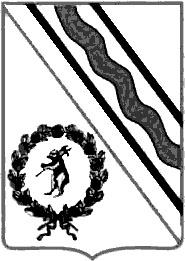 Администрация Тутаевского муниципального районаПОСТАНОВЛЕНИЕот 31.03.2023 № 246-пг. ТутаевМУНИЦИПАЛЬНАЯ ПРОГРАММАМУНИЦИПАЛЬНАЯ ПРОГРАММАМУНИЦИПАЛЬНАЯ ПРОГРАММАТУТАЕВСКОГО МУНИЦИПАЛЬНОГО РАЙОНАТУТАЕВСКОГО МУНИЦИПАЛЬНОГО РАЙОНА«Экономическое и перспективное развитие территорий Тутаевского муниципального района»  на 2023-2025 годы«Экономическое и перспективное развитие территорий Тутаевского муниципального района»  на 2023-2025 годы«Экономическое и перспективное развитие территорий Тутаевского муниципального района»  на 2023-2025 годыСведения об утверждении программы (заполняется при внесении изменений)Реестровый номер программы(заполняется при внесении изменений)Куратор муниципальной программы Заместитель Главы Администрации Тутаевского муниципального района по экономическим вопросам и развитию территорий,                             Федорова Светлана Александровна,                                                            тел. 8-48533-2-04-61Заместитель Главы Администрации Тутаевского муниципального района по экономическим вопросам и развитию территорий,                             Федорова Светлана Александровна,                                                            тел. 8-48533-2-04-61Ответственный исполнитель муниципальной программыи.о. начальника управления экономического развития   и инвестиционной политики АТМР,                                                                              Баркина А.Н. тел. 8-48533-2-07-08и.о. начальника управления экономического развития   и инвестиционной политики АТМР,                                                                              Баркина А.Н. тел. 8-48533-2-07-08Исполнитель муниципальной программыЗаместитель начальника управления – начальник отдела экономики и инвестиций управления экономического развития и инвестиционной политики Администрации Тутаевского муниципального района,                                                Громова Ю.В.                                                                      тел. 8-48533-7-08-59Заместитель начальника управления – начальник отдела экономики и инвестиций управления экономического развития и инвестиционной политики Администрации Тутаевского муниципального района,                                                Громова Ю.В.                                                                      тел. 8-48533-7-08-59Наименование государственной программы, в рамках которой реализуется и софинансируется данная муниципальная программа Сроки реализации муниципальной программы2023-20252023-2025Цель муниципальной программыОбеспечение устойчивого экономического развития и повышение качества жизни населения Тутаевского муниципального районаОбеспечение устойчивого экономического развития и повышение качества жизни населения Тутаевского муниципального районаОбъём финансирования муниципальной программы из всех источников финансирования, в том числе по годам реализации, рублейОбъём финансирования муниципальной программы из всех источников финансирования, в том числе по годам реализации, рублейОбъём финансирования муниципальной программы из всех источников финансирования, в том числе по годам реализации, рублейОбъём финансирования муниципальной программы из всех источников финансирования, в том числе по годам реализации, рублейОбъём финансирования муниципальной программы из всех источников финансирования, в том числе по годам реализации, рублейОбъём финансирования муниципальной программы из всех источников финансирования, в том числе по годам реализации, рублейисточники финансированиявсего2023г.(1-ый год реализации)2023г.(1-ый год реализации)2024г.(2-ой год реализации)2025г.(3-й год реализации)бюджет поселения58 702,0058 702,0058 702,00 --бюджет района750 000,00250 000,00250 000,00250 000,00250 000,00областной бюджет84 289,0084 289,0084 289,0000федеральный бюджет-----итого по бюджету892 991,00392 991,00392 991,00250 000,00250 000,00внебюджетные источники-----итого по программе892 991,00392 991,00392 991,00250 000,00250 000,00Перечень подпрограмм, входящих в состав муниципальной программы:Перечень подпрограмм, входящих в состав муниципальной программы:Перечень подпрограмм, входящих в состав муниципальной программы:Перечень подпрограмм, входящих в состав муниципальной программы:Перечень подпрограмм, входящих в состав муниципальной программы:Перечень подпрограмм, входящих в состав муниципальной программы:1. Муниципальная целевая программа "Развитие потребительского рынка Тутаевского муниципального района на 2023-2025 годы"1. Муниципальная целевая программа "Развитие потребительского рынка Тутаевского муниципального района на 2023-2025 годы"1. Муниципальная целевая программа "Развитие потребительского рынка Тутаевского муниципального района на 2023-2025 годы"и.о. начальника управления экономического развития   и инвестиционной политики АТМР,                                                                              Баркина А.Н. тел. 8-48533-2-07-08и.о. начальника управления экономического развития   и инвестиционной политики АТМР,                                                                              Баркина А.Н. тел. 8-48533-2-07-08и.о. начальника управления экономического развития   и инвестиционной политики АТМР,                                                                              Баркина А.Н. тел. 8-48533-2-07-082.Муниципальная целевая  программа "Развитие агропромышленного комплекса в Тутаевском муниципальном районе» на 2023-2025 годы2.Муниципальная целевая  программа "Развитие агропромышленного комплекса в Тутаевском муниципальном районе» на 2023-2025 годы2.Муниципальная целевая  программа "Развитие агропромышленного комплекса в Тутаевском муниципальном районе» на 2023-2025 годыи.о. начальника управления экономического развития   и инвестиционной политики АТМР,                                                                              Баркина А.Н. тел. 8-48533-2-07-08и.о. начальника управления экономического развития   и инвестиционной политики АТМР,                                                                              Баркина А.Н. тел. 8-48533-2-07-08и.о. начальника управления экономического развития   и инвестиционной политики АТМР,                                                                              Баркина А.Н. тел. 8-48533-2-07-08Электронный адрес размещения муниципальной программы в информационно-телекоммуникационной  сети «Интернет»Электронный адрес размещения муниципальной программы в информационно-телекоммуникационной  сети «Интернет»Электронный адрес размещения муниципальной программы в информационно-телекоммуникационной  сети «Интернет»http://admtmr.ru/city/strategicheskoe-planirovanie.phphttp://admtmr.ru/city/strategicheskoe-planirovanie.phphttp://admtmr.ru/city/strategicheskoe-planirovanie.php№ п/пИнициатор инвестиционного проектаИнвестиционный проект1.ООО «СПТК АрмТТ»Производство крепежных изделий и запасных частей для многоцелевого тягача легко бронированного (МТ-ЛБ)2.ООО «ЗАВОД ВОЛГА ПОЛИМЕР»Производство ленты упаковочной полипропиленовой3.ООО "Передовая энергетика"Строительство завода по производству автономных альтернативных источников энергоснабжения в городе Тутаев4.ООО "Интеллект-М"Производство мебели для школ и детских садовИсключено из реестра резидентов ТОСЭР с 11.06.2021 года.5.ООО "Главсорбент"Создание и развитие завода по производству влагопоглотителей для оконных стеклопакетов в ГП ТутаевИсключено из реестра резидентов ТОСЭР с 18.08.2021 года.6.ООО "Феникс +"Организация швейного производства на территории опережающего развития в г. Тутаев, Ярославской области7.ООО "Айсберри ФМ"Фабрика по производству мороженого8.ООО "ПСМ Прайм"Организация производства блочно-комплектных электростанций большой мощности в г. Тутаеве9.ООО «ВОЛЖСКИЕ ИНДУСТРИАЛЬНЫЕ ДВИГАТЕЛИ»Организация производства тяжелых двигателей в городском поселении Тутаев Ярославской области10.ООО "ПО "Романовский Печатник"Строительство картонно-полиграфического комбината на территории городского поселения Тутаев Ярославской области. Исключено из реестра резидентов ТОСЭР с 14.12.2022 года.11.ООО "БИЦ "МИСКАНТУС"Строительство БИО-инжинирингового центра "МИСКАНТУС" в городском поселении Тутаеав Ярославской области. Исключено из реестра резидентов ТОСЭР с 14.12.2022 года.12.ООО "ПРОФИНТЕХ"Производство геосинтетических материалов13.ООО "ИНСТРУМЕНТ СТАНКИ ОСНАСТКА"Организация производства лущильного оборудования для деревообработки, а также пресс-форм и элементов теплого оборудования в городе Тутаеве Ярославской области14.ООО «СмартХемп Ярославль»Создание пенько-перерабатывающего предприятия в г. Тутаеве Ярославской области. Исключено из реестра резидентов ТОСЭР с 19.06.2022 года.Цель программы:Обеспечение устойчивого экономического развития и повышение качества жизни населения Тутаевского муниципального районаОбеспечение устойчивого экономического развития и повышение качества жизни населения Тутаевского муниципального районаОбеспечение устойчивого экономического развития и повышение качества жизни населения Тутаевского муниципального районаОбеспечение устойчивого экономического развития и повышение качества жизни населения Тутаевского муниципального районаОбеспечение устойчивого экономического развития и повышение качества жизни населения Тутаевского муниципального районаЗадачи и целевые показатели программыЗадачи и целевые показатели программыЗадачи и целевые показатели программыЗадачи и целевые показатели программыЗадачи и целевые показатели программыЗадачи и целевые показатели программынаименование целевого показателяединица измерения показателябазовое значение показателяплановое значение показателя на 2023г.плановое значение показателя на 2024г.плановое значение показателя на 2025г.Задача 1:Реализация мероприятий МЦП "Развитие потребительского рынка Тутаевского муниципального района» на 2023-2025 годыРеализация мероприятий МЦП "Развитие потребительского рынка Тутаевского муниципального района» на 2023-2025 годыРеализация мероприятий МЦП "Развитие потребительского рынка Тутаевского муниципального района» на 2023-2025 годыРеализация мероприятий МЦП "Развитие потребительского рынка Тутаевского муниципального района» на 2023-2025 годыРеализация мероприятий МЦП "Развитие потребительского рынка Тутаевского муниципального района» на 2023-2025 годыЧисло жалоб/обращений по вопросу доставки социально значимых товаров в отдаленные сельские населенные пункты шт/год9654Задача 2:Реализация мероприятий  МЦП "Развитие агропромышленного комплекса в Тутаевском муниципальном районе» на 2023-2025 годыРеализация мероприятий  МЦП "Развитие агропромышленного комплекса в Тутаевском муниципальном районе» на 2023-2025 годыРеализация мероприятий  МЦП "Развитие агропромышленного комплекса в Тутаевском муниципальном районе» на 2023-2025 годыРеализация мероприятий  МЦП "Развитие агропромышленного комплекса в Тутаевском муниципальном районе» на 2023-2025 годыРеализация мероприятий  МЦП "Развитие агропромышленного комплекса в Тутаевском муниципальном районе» на 2023-2025 годыПоголовье сельскохозяйственных животных (КРС и овцы) в хозяйствах всех форм собственностигол.4967505051005200Источник финансированияВсего, руб.Оценка расходов (руб.) в том числе по годам реализацииОценка расходов (руб.) в том числе по годам реализацииОценка расходов (руб.) в том числе по годам реализацииИсточник финансированияВсего, руб.2023 год2024 год2025 год12345МЦП «Развитие потребительского рынка Тутаевского муниципального района» на 2023-2025 годыбюджет поселения58 702,0058 702,00--бюджет районаобластной бюджет84 289,0084 289,00--федеральный бюджетитого по бюджету МЦП142 991,00142 991,00--внебюджетные источникиитого по МЦП142 991,00142 991,00--МЦП «Развитие агропромышленного комплекса в Тутаевском муниципальном районе» на 2023-2025 годыбюджет поселения----бюджет района750 000,00 250 000,00250 000,00250 000,00областной бюджет----федеральный бюджет----итого по бюджету МЦП750 000,00250 000,00250 000,00250 000,00внебюджетные источники----итого по МЦП 750 000,00250 000,000250 000,00250 000,00Всего бюджет поселения58 702,0058 702,00 --бюджет района750 000,00250 000,00250 000,00250 000,00областной бюджет84 289,0084 289,0000федеральный бюджет ----итого по бюджету программы892 991,00392 991,00250 000,00250 000,00внебюджетные источники----итого по муниципальной программе«Экономическое и перспективное развитие территорий Тутаевского муниципального района»  на 2023-2025 годы892 991,00392 991,00250 000,00250 000,00Наименование подпрограммы (МЦП, ВЦП)Срок реализации подпрограммыОтветственный исполнитель, контактные данные (ФИО, телефон, e-mail)Дата и номер Постановления АТМР об утверждении подпрограммы Электронный адрес размещения  подпрограммы в сети «Интернет»Муниципальная целевая программа "Развитие потребительского рынка Тутаевского муниципального района на 2023-2025 годы"2023-2025Баркина Анна Николаевна, 8-48533-20708, barkina@tr.adm.yar.ru-https://admtmr.ru/Муниципальная целевая  программа "Развитие агропромышленного комплекса в Тутаевском муниципальном районе» на 2023-2025 годы2023-2025Баркина Анна Николаевна, 8-48533-20708, barkina@tr.adm.yar.ru-https://admtmr.ru/